KiKa 2014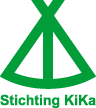 Naam KampKiKa 2014Naam KampKiKa 2014Naam KampKiKa 2014Naam KampKiKa 2014Naam KampKiKa 2014Naam KampKiKa 2014Naam KampKiKa 2014Naam Kamp